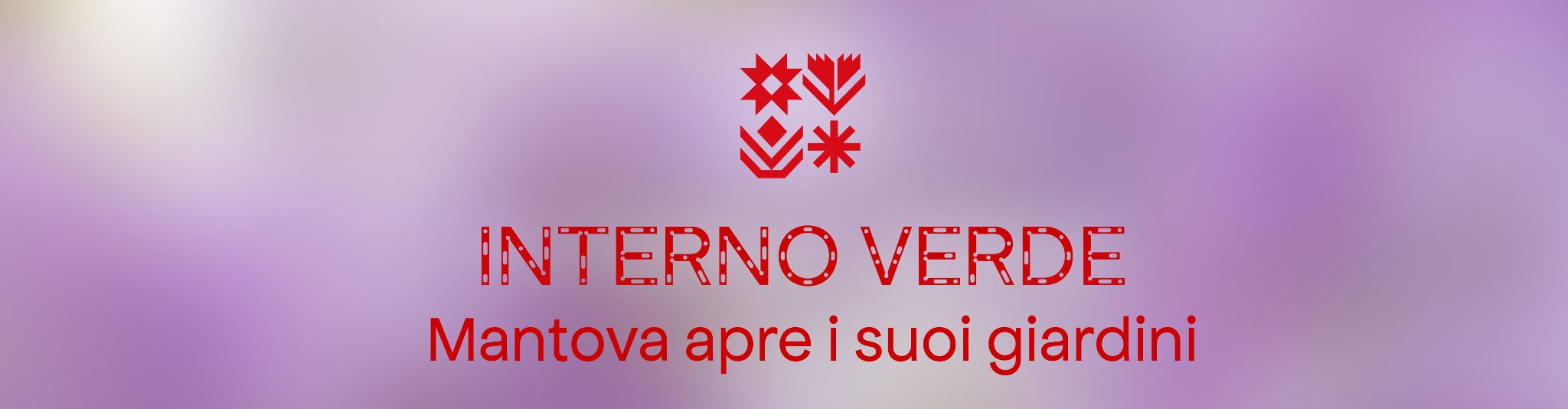 Sabato 25 e domenica 26 settembre 2021Eleganti corti rinascimentali, orti medievali nascosti da alti muri di cinta, piccole oasi fiorite di tranquillità e pace domestica, geometrie zen e labirinti di siepi, magnifici alberi secolari e arboreti insospettabili, celati alla vista dei passanti dalle facciate degli antichi palazzi: Mantova custodisce gelosamente, all’interno del proprio centro storico, uno spettacolare patrimonio di giardini privati. Un patrimonio che eccezionalmente, grazie alla manifestazione Interno Verde, si metterà a disposizione della collettività: mantovani e turisti sabato 25 e domenica 26 settembre potranno esplorare quaranta giardini, gentilmente aperti dai loro proprietari. Isole segrete ricche di suggestioni e ricordi, attraverso i quali è possibile leggere la storia, i cambiamenti e i vissuti della città.L’associazione Ilturco, che ha ideato e curato l’iniziativa, ha raccolto la disponibilità di famiglie, istituzioni, circoli e attività commerciali, che per un weekend apriranno porte e portoni, permettendo a chi vorrà partecipare all’evento di esplorare la città dei Gonzaga in modo originale e inedito. L’obiettivo degli organizzatori è sensibilizzare i visitatori al rispetto e alla valorizzazione del verde, fornire alla comunità una chiave per interpretare più profondamente il senso dello spazio che si attraversa, sollecitare anche nei confronti degli ospiti provenienti da altre città una più completa comprensione del passato e maggiore consapevolezza della ricchezza presente, che necessita di essere tutelata e promossa. Per questo ogni giardino sarà accompagnato da informazioni di carattere botanico, storico e architettonico.Il programma di Interno Verde comprende tantissime iniziative, organizzate in collaborazione con le associazioni e gli operatori culturali del territorio: mostre di arte contemporanea ispirate al mondo della natura, passeggiate a tema, gite in barca, sfiziosi picnic all’aperto, laboratori per adulti e bambini e presentazioni di libri all’ombra degli alberi. Per conoscere il calendario completo dell’iniziativa e restare aggiornati sugli eventi di Interno Verde 2021 si può fare riferimento al sito www.internoverde.it oppure seguire il festival su Facebook o su Instagram. Interno Verde 2021 è patrocinato dalla Regione Lombardia, dalla Provincia e dal Comune di Mantova, da Cariplo, dall’Associazione Italiana Architettura del Paesaggio e dall’Associazione Nazionale Pubblici Giardini. INTERNO VERDE ACQUATra le novità più belle dell’edizione 2021 del festival c’è Interno Verde Acqua, ovvero il calendario di gite in barca proposte per restituire ai mantovani e ai turisti una prospettiva inedita sulla città e sul verde - sia pubblico che privato - che si specchia sui laghi. Ci si potrà imbarcare da Porto Catena per raggiungere il quartiere di Porta Giulia, visitare gli Orti Sociali,  il parco e il museo dedicato all’eroe tirolese Andreas Hofer; oppure imbarcare in prossimità della Zanzara per esplorare le sponde del lago superiore e ammirare i meravigliosi giardini del quartiere Belfiore. Info e prenotazioni: www.internoverde.it APPUNTAMENTO A ORTI MANTOVANIUn’occasione unica per chi ama il verde in tutte le sue sfaccettature: sabato 25 e domenica 26 settembre l’infopoint di Interno Verde – oltre ad essere presente in piazza Canossa, presso l’Antica Edicola dei Giornali, gentilmente concessa dal Fai - sarà allestito nella suggestiva cornice dei Giovani Valentini. All’ombra degli imponenti alberi che caratterizzano questo luogo, si terrà nello stesso weekend Orti Mantovani, rassegna dedicata ai fiori, alle piante, alle erbe, alla natura in tutte le sue espressioni. Qui si potranno apprezzare le proposte vivaistiche degli espositori, partecipare a workshop e laboratori a tema, rilassarsi e gustare le specialità a chilometro zero preparate da Hortus. HERBARIVMLa positiva collaborazione avviata già nel 2019 con il Liceo Virgilio si sostanzia quest’anno in un progetto decisamente originale e innovativo, che muove dallo storico Erbario Barberi – custodito presso la scuola – per realizzare un erbario contemporaneo della città, capace di illustrare e raccontare cosa cresce oggi nei giardini dei mantovani. Grazie alla disponibilità e dei docenti e della dirigenza dell’istituto, parteciperanno a questo percorso didattico oltre 80 studenti delle classi terze, quarte e quinte. Gli adolescenti durante il festival raccoglieranno i campioni di fiori, arbusti e alberi. Nella settimana successiva di impegneranno nel laboratorio di fotografia, grafica e narrazione che li porterà a presentare al pubblico un nuovo eccezionale Herbarivm.ISCRIZIONI Le iscrizioni sono aperte al sito www.internoverde.it. Per iscriversi di persona è già attivo l’infopoint presso l’Antica Edicola dei Giornali, in piazza Canossa, aperta tutti i giorni dalle 10 alle 13 e dalle 17 alle 19. Nel weekend del festival saranno a disposizione due infopoint, entrambi con orario continuato dalle 9 alle 19: oltre all’Antica Edicola dei Giornali ci si potrà iscrivere anche presso i Giardini Valentini, nel contesto della manifestazione Orti Mantovani. Il contributo richiesto fino a venerdì 24 settembre compreso è di 13 euro a testa, 15 euro nel weekend del festival. Sempre gratis per i bambini fino ai 13 anni, ridotto 7 euro per i disabili. L’iscrizione è valida per entrambe le giornate, comprende il kit per partecipare all’evento: il braccialetto che funziona da pass di accesso, la mappa degli spazi aperti con il programma delle attività, in omaggio fino a esaurimento copie il libro a colori con le fotografie e le descrizioni dei giardini. Per iscriversi è necessario esibire il green pass. SOSTENIBILITÀIlturco ha sempre prestato particolare attenzione alla sostenibilità ambientale, sociale ed economica di Interno Verde, che già nel 2019 è stato inserito nella rete europea C-Change. Le strategie adottate per ridurre l’impatto dell’evento e promuovere tra i visitatori il rispetto della natura, sono sempre state numerose: dalla stampa su carta certificata FSC al cotone biologico per le magliette dei volontari. Ogni anno però l’associazione cerca di fare un passo in più. La copertina del libro è realizzata con Shiro Alga Carta, prodotto ideato negli anni Novanta, che ricicla le alghe infestanti della laguna di Venezia e di altri ambienti umidi il cui ecosistema è a rischio. Il font open source scelto per il volume si chiama Apfel Brukt: disegnato da Collletttivo, permette di risparmiare il 18% dell’inchiostro normalmente impiegato. UN FESTIVAL SICURO E ACCOGLIENTE Interno Verde si impegna per fare in modo che tutti i visitatori possano fruire di questa eccezionale occasione in modo sereno e sicuro. Quest’anno la manifestazione – oltre ad adottare precauzioni specifiche per tutelare la salute di tutti, proprietari dei giardini, volontari, visitatori e staff – ha voluto organizzare un servizio speciale: il QR Code, termine inglese da pronunciare all’italiana. Pubblicato sul programma cartaceo, distribuito a tutti gli iscritti, servirà per monitorare in tempo reale l’affluenza nei vari luoghi del festival. Rimanda infatti alla mappa dei giardini pubblicata online: i segnaposto cambieranno colore - e diventeranno verdi, gialli e rossi - a seconda dell’eventuale coda che si potrà formare all’ingresso. Lo stesso codice rimanderà alle tracce audio con i racconti dei giardini, che si potranno ascoltare passeggiando da un luogo all’altro.UN FESTIVAL DI RELAZIONIInterno Verde sembra un festival di giardini, in realtà è un festival di relazioni. Ilturco ringrazia di cuore i proprietari dei meravigliosi spazi che con grande e mai banale generosità hanno aderito all’iniziativa, e gli oltre 90 volontari che accoglieranno i visitatori e custodiranno questi luoghi tanto belli quanto delicati. La manifestazione non sarebbe stata possibile senza il prezioso supporto dell’amministrazione comunale di Mantova, di Cariplo e degli sponsor che, dimostrando una particolare attenzione e sensibilità nei confronti di questo appuntamento, che tanto significa per la comunità, l’hanno voluto accompagnare e sostenere: Bonini Garden, Coop Alleanza 3.0, Levoni, i Lions Club Mantova Host, Rinascimento e Viadana, Lubiam. Fondamentale nella definizione del programma la positiva collaborazione di tante realtà del territorio, istituzioni, musei, aziende, consorzi e associazioni: Archivio di Stato di Mantova, Fondazione D’Arco, Fondazione Palazzo Te, Palazzo Ducale, Liceo Virgilio, Amici dell’Archivio di Stato di Mantova, Amici di Palazzo Te e dei Musei Mantovani, Alkemica, Associazione per i Monumenti Domenicani, Fai – Delegazione Mantova, Fatti di Cultura, Giardini di Cultura, Garden Club, Gli Scarponauti, Gruppo Pesca Porta Giulia, Hortus, Il Rio Edizioni, Mantova Carolingia, Mantova Tours, Orti Mantovani, Spazio Arrivabene 2, Via Carolingia.Media partner: Igersmantova e Profil Cultura.